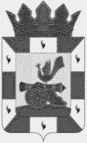 АДМИНИСТРАЦИЯ МУНИЦИПАЛЬНОГО ОБРАЗОВАНИЯ«СМОЛЕНСКИЙ РАЙОН» СМОЛЕНСКОЙ ОБЛАСТИПОСТАНОВЛЕНИЕОб утверждении Положения о порядке создания, реорганизации и ликвидации образовательных организаций  муниципального образования «Смоленский район» Смоленской области АДМИНИСТРАЦИЯ МУНИЦИПАЛЬНОГО ОБРАЗОВАНИЯ «СМОЛЕНСКИЙ РАЙОН» СМОЛЕНСКОЙ ОБЛАСТИ ПОСТАНОВЛЯЕТ:1.Утвердить прилагаемое Положение «О порядке создания, реорганизации и ликвидации образовательных организаций  муниципального образования «Смоленский район» Смоленской области.  2.Постановление Администрация муниципального образования «Смоленский район» Смоленской области от 16.05.2011 года №1163 «Об утверждении Положения о создании, реорганизации и ликвидации  муниципальных бюджетных учреждений и муниципальных  казенных учреждений  муниципального образования «Смоленский район» Смоленской области» признать утратившим силу.3. Настоящее постановление вступает в силу с момента его подписания.        4. Контроль за исполнением настоящего постановления возложить на заместителя Главы муниципального образования «Смоленский район» Смоленской области (Романцева Т.А.). Глава муниципального образования «Смоленский район» Смоленской области                                               О.Ю. Язева Утвержденопостановлением Администрации муниципального образования «Смоленский район»Смоленской областиот 27.10.2017 №2228Положениео порядке создания, реорганизации и ликвидации образовательных организаций  муниципального образования «Смоленский район» Смоленской областиНастоящее Положение разработано в соответствии с Гражданским кодексом Российской Федерации, Законом Российской Федерации от 29.12.20 12 N• 273-ФЗ «Об образовании в Российской Федерации», Федеральными Законами от 24.07.1998 N. 124-ФЗ «Об основных гарантиях прав ребенка в Российской Федерации», от 12.01.1996 N. 7-ФЗ «О некоммерческих организациях», от 8.08.2001№ 129-ФЗ «О государственной регистрации юридических лиц и индивидуальных предпринимателей», статьи 41 Федерального закона «Об общих принципах организации местного самоуправления в Российской Федерации» от 6.10.2003 №131-ФЗ, Законом Смоленской области от 22 февраля 2017 года № 4-з «О порядке назначения и проведения oпpoca граждан Российской Федерации в муниципальных образованиях  Смоленской  области»,  Уставом  муниципального  образования«Смоленский район» Смоленской области и устанавливает единый порядок создания, реорганизации и ликвидации образовательных организаций муниципального образования «Смоленский район» Смоленской области.Общие положенияНастоящее Положение устанавливает единый порядок создания, реорганизации и  ликвидации юридических лиц - муниципальных образовательных организаций в Смоленском районе Смоленской области.Юридические лицом признается организация, которая имеет в собственности, хозяйственном ведении или оперативном управлении обособленное имущество и отвечает по своим обязательствам этим  имуществом, может от своего имени приобретать и осуществлять имущественные и личные неимущественные права, нести обязанности, быть истцом и ответчиком в суде.В муниципальном образовании «Смоленский район» Смоленской области образовательные организации создаются в форме, установленной гражданским законодательством для некоммерческих организаций — в форме учреждений.Образовательная организация - это некоммерческая организации, осуществляющая на основании лицензии образовательную деятельность в качестве основного вида деятельности в соответствии с цепями, ради достижения которых такая организация создана.Некоммерческая организация создается без ограничения срока деятельности, если иное не установлено учредительными документами некоммерческой организации.Она вправе в установленном порядке открывать счета в банках на территории Российской Федерации и за пределами ее территории, за исключением случаев, установленных федеральным законом; иметь штампы и бланки со своим наименованием.Некоммерческая организация имеет печать с полным наименованием этой организации на русском языке.1.5.Образовательная организация, созданная муниципальным образованием, является муниципальным образовательным учреждением- ( далее муниципальное образовательное учреждение).l.5.1.Учредителем муниципальных образовательных учреждений является муниципальное образование «Смоленский район» Смоленской области.1.6.Имущество муниципальных образовательных учреждений является муниципальной собственностью и передается в оперативное управление. 1.7.К муниципальным образовательным учреждениям относятся учреждения следующих типов:дошкольные образовательные учреждения — образовательные учреждения, осуществляющие в качестве основной цели их деятельности образовательную деятельность по образовательным программам дошкольного образования, присмотр и уход за детьми;общеобразовательные учреждения — образовательные учреждения, осуществляющие в качестве основной цели их деятельности образовательную деятельность по образовательным программам дошкольного, начального общего, основного общего, среднего общего образования;- учреждения дополнительного образования — образовательные учреждения, осуществляющие в качестве основной цели их деятельности образовательную деятельность  по дополнительным общеобразовательным программам.1.8. Учреждения могут быть:казенными;бюджетными;автономными.Муниципальное	образовательное	учреждение считается	созданным	как юридическое	лицо	со	дня	внесения	соответствующей	записи	в	Единый государственный реестр юридических лиц.Решение	о	создании,	реорганизации,	изменении	типа	и	ликвидации муниципального образовательного учреждения принимает Учредитель.Создание муниципальных образовательных учреждений.2.1.Муниципальное образовательное учреждение может быть создано в случаях: необходимости осуществления деятельности в целях решения социальных задач общего образования по основным общеобразовательным программам, организации предоставления дополнительного образования и общедоступного бесплатного дошкольного образования на территории Смоленского района Смоленской области; в других случаях, установленных действующим законодательством.2.2.Комитет по образованию направляет представление в Администрацию муниципального образования «Смоленский район» Смоленской области, в котором обосновывает необходимость создания муниципального образовательного учреждения и указывает следующую информацию:  - полное	наименование	создаваемого	образовательного	учреждения; место нахождения создаваемого муниципального образовательного учреждения;планируемый контингент обучающихся;источник формирования имущества;предполагаемые	расходы	местного	бюджета	на	мероприятия	по	созданию муниципального образовательного учреждения и источники финансирования;предполагаемая 	дата	начала	работы	создаваемого	муниципального образовательного учреждения;планируемые ежегодные расходы местного бюджета на обеспечение функционирования создаваемого муниципального  образовательного учреждения и источники их финансирования. 2.3. Решение Главы муниципального образования «Смоленский район» Смоленской области о создании муниципального образовательного учреждения оформляется  постановлением  Администрации  муниципального  образования «Смоленский район» Смоленской области.2.4. В постановлении должно быть указано полное наименование учредителя, тип создаваемого муниципального образовательного учреждения, полное наименование муниципального образовательного учреждения, определен порядок наделения имуществом и финансирование.2.5. Для регистрации муниципального образовательного учреждения уполномоченное лицо, действующий от имени создаваемого муниципального образовательного учреждения, представляет в регистрационный орган следующие документы:-  заявление	о государственной  регистрации по	форме, утверждённой Правительством Российской Федерации,постановление	Главы	муниципального	образования	«Смоленский	район» Смоленской области	о создании муниципального образовательного учреждения,устав юридического лица — подлинник,документ об уплате государственной пошлины.2.6. Уполномоченный орган в сроки, установленные федеральным законом о государственной регистрации юридических лиц, производит регистрацию муниципального образовательного учреждения, о чем в письменной форме уведомляет уполномоченное лицо, финансовые органы, учредителя, Департамент Смоленской области по образованию и науке.2.7. Права юридического лица у муниципального образовательного учреждения в части ведения финансово-хозяйственной деятельности, предусмотренной ее уставом и направленной на обеспечение образовательного процесса, возникают с момента регистрации муниципального образовательного учреждения.2.8. После осуществления регистрации юридического лица копия устава, копия свидетельства о государственной регистрации, копия постановления Главы муниципального образования «Смоленский район» Смоленской области направляются в соответствующие органы, а также в Комитет по управлению муниципальным  имуществом   Администрации  муниципального  образования«Смоленский район» Смоленской области.Право	на		осуществление	образовательной		деятельности		и	льготы, установленные	 законодательством	 Российской	Федерации, возникают	у муниципального образовательного учреждения с момента выдачи ему лицензии.2.10.Комитет по управлению муниципальным имуществом Администрации муниципального образования «Смоленский район» Смоленской области в установленном порядке заключает договор о закреплении имущества на праве оперативного управления и предоставляет земельные участки на праве постоянного пользования.2.11.Учредитель заключает трудовой договор с руководителем муниципального образовательного учреждения, принимает решение о приеме его на работу и увольнении.2.12.Муниципальное образовательное учреждение проходит государственную аккредитацию в порядке, установленном Федеральным Законом «Об образовании в Российской Федерации».Реорганизация муниципального образовательного учреждения.Муниципальное образовательное учреждение может быть реорганизовано в иную образовательную организацию по решению Учредителя в соответствии с действующим законодательством Российской Федерации.Реорганизация может быть осуществлена в форме слияния, присоединения, разделения, выделения и преобразования.3.2. Основанием для реорганизации муниципального образовательного учрежденияявляются:- невыполнение целей  и задач, установленных	уставом; - изменение контингента	обучающихся,	проживающих	на	территории,     закрепленной за муниципальным образовательным учреждением;- изменение образовательных запросов населения, проживающего на территории, закрепленной за муниципальным образовательным учреждением;лишение государственной аккредитации;в других случаях, предусмотренных законодательством Российской Федерации.3.3. Реорганизация муниципального образовательного учреждения осуществляется, как правило, по окончании учебного года за исключением случаев, требующих немедленного решения вопроса о реорганизации.с инициативой о реорганизации муниципального образовательного учреждениявыступает учредитель.Для принятия решения о реорганизации муниципального образовательного учреждения готовится предварительная экспертная оценка последствий принятого решения для обеспечения образования, воспитания и развития детей.По результатам экспертной оценки Учредитель выносит решение о целесообразности  реорганизации муниципального образовательного учреждения .3.7.Реорганизуемое муниципальное образовательное учреждение обязано:опубликовать в печати (журнал «Вестник государственной регистрации») сообщение о принятии решения о реорганизации;издать, приказ по муниципальному образовательному учреждению о предстоящей реорганизации и ознакомить с ним всех работников под роспись;-  письменно уведомить всех кредиторов о предстоящей реорганизации;- составить разделительный баланс или передаточный акт и направить его на утверждение Учредителю;- внести изменения  в Устав реорганизуемого муниципального образовательногоучреждения или разработать Устав для вновь создаваемого в процессе реорганизации муниципального образовательного учреждения и направить их для  утверждения Учредителю;- направить  в орган, осуществляющий регистрацию юpидичеcкиx лиц, необходимые документы для государственной регистрации вновь созданного  образовательного учреждения.3. 8. Реорганизация муниципального образовательного учреждения  осуществляется на основании постановления Главы муниципального образования «Смоленский район» Смоленской области.3.9. В постановлении должно быть указано полное наименование созданного муниципального образовательного учреждения, форма реорганизации, правопреемство, порядок наделения имуществом. В постановлении делается ссылка на результаты проведенной экспертной  оценки.3.10. Руководитель муниципального образовательного учреждения обязан в письменной форме уведомить о реорганизации все заинтересованные структуры, ведомства, организации, учреждения.3.11. Государственная регистрация вновь возникшего в результате реорганизации муниципального образовательного учреждения и внесение в единый государственный реестр юридических лиц записи о прекращении деятельности реорганизованного муниципального образовательного учреждения  осуществляется в  порядке,  установленном  федеральным  законом  о  государственной  регистрацииюридических лиц. 3.12.При реорганизации муниципального образовательного учреждения его устав,лицензия и свидетельство о государственной аккредитации утрачивают силу.3.13.Принятие решения о реорганизации муниципального образовательного учреждения, расположенного в сельском поселении, не допускается без учета мнения жителей данного сельского поселения.3.14. Муниципальное образовательное учреждение считается реорганизованным с момента   внесения  записи  о  реорганизации  в  Единый  государственный  peecтр юридических лиц.                 4. Ликвидация муниципального образовательного учреждения.4.1. Ликвидация муниципального образовательного учреждения проводится по окончании учебного года. Ликвидации муниципального образовательного учреждения влечет за собой прекращение его деятельности без перехода прав и обязанностей в порядке правопреемства к другим лицам.  4.2. Муниципальное образовательное учреждение может быть ликвидировано:- по решению суда в случае осуществления деятельности без надлежащей лицензии, либо деятельности запрещенной законом, либо деятельности, не соответствующей  его уставным целям;-    по  решению  учредителя  при  условии  износа  здания  муниципальногообразовательного учреждения, не позволяющем в дальнейшем осуществлять образовательную деятельность;- при уменьшении контингента обучающихся, проживающих на территории, закрепленной за муниципальным образовательным учреждением. 4.3. Принятие решения о ликвидации муниципального общеобразовательного учреждения  расположенного в сельском поселении, не допускается без учета мнения жителей данного сельского поселения.Принятие решения учредителем о ликвидации муниципального образовательного учреждения возможно при наличии предварительной экспертной оценки последствий принятия решения для обеспечения жизнедеятельности, образования, воспитания, развития, отдыха и оздоровления детей.4.5.Ликвидация муниципального образовательного учреждения осуществляется на основании постановления Главы муниципального образования «Смоленский район» Смоленской области.4.6.В постановлении о ликвидации муниципального образовательного учреждения должны быть определены:состав ликвидационной комиссии;порядок и сроки ликвидации.После издания постановления о ликвидации муниципального образовательного учреждения председатель ликвидационной комиссии в течение трех дней ставит в известность регистрирующий орган о предстоящей ликвидации.4.7.В состав ликвидационной комиссии входят:представитель Администрации муниципального образования «Смоленский район» Смоленской области;- представитель комитета по образованию Администрации муниципального образования «Смоленский район» Смоленской области;представитель комитета по управлению муниципальным имуществом администрации муниципального образования «Смоленский район» Смоленской области;руководитель ликвидируемого муниципального бюджетного учреждения;иные лица.С момента создания комиссии к ней переходят все полномочия ликвидируемого муниципального образовательного учреждения. Полномочия комиссии прекращаются после окончания процедуры ликвидации юридического лица.4.8.Ликвидационная комиссия о начале процедуры ликвидации уведомляет: районную инспекцию Министерства Российской Федерации по налогам и сборам; банковские учреждения, в которых находятся счета ликвидируемого учреждения; территориальные органы бюджетных и внебюджетных фондов, где состояло на учете муниципальное образовательное учреждение.4.9.Ликвидационная комиссия в целях выполнения стоящих перед ней задач: публикует сообщение в печати (журнал «Вестник государственной регистрации»)о ликвидации муниципального образовательного учреждения с указанием порядкаи срока (не менее 2 месяцев после публикации) заявления требований кредиторов, а также письменно  уведомляет кредиторов о начале ликвидации  муниципальногообразовательного учреждения;- выявляет	кредиторов	и	принимает	меры	по	взысканию	дебиторской задолженности;- по окончании срока на предъявление требований	кредиторами	составляет промежуточный баланс и направляет его для утверждения Учредителю; - после утверждения промежуточного баланса производит расчеты с кредиторами; - производит увольнение работников образовательных учреждений;- после завершения расчетов с кредиторами составляет ликвидационный баланс и направляет на утверждение Учредителю;- передает в архив документы, подлежащие длительному хранению;уничтожает печати, штампы ликвидируемого муниципального образовательного учреждения.4.10.Ликвидационная комиссия представляет в регистрационный орган учредительные документы в подлиннике для исключения ликвидированного юридического лица из Единого государственного реестра юридических лиц, Свидетельство о государственной регистрации муниципального образовательного учреждения и иные необходимые документы.4.11.Дальнейшее использование муниципального имущества и денежных средств, оставшихся после удовлетворения требований кредиторов и завершения ликвидации муниципального образовательного учреждения, определяется Учредителем. 4.12.Муниципальное образовательное учреждение считается ликвидированным после выдачи свидетельства об исключении его из Единого государственного реестра юридических лиц. 4.13.Муниципальное образовательное учреждение реорганизуется или ликвидируется в порядке, установленном гражданским законодательством, с учетом особенностей, предусмотренных законодательством об образовании. 4.14.Принятие федеральным органом исполнительной власти, органом исполнительной власти субъекта Российской Федерации или органом местного самоуправления решения о реорганизации или ликвидации государственного и (или) муниципального образовательного учреждения допускается на основании положительного заключения комиссии по оценке последствий такого решения.5.За щита прав и законных  интересов обучающихся.Принятие Учредителем решения о реорганизации или ликвидации муниципального образовательного учреждения, расположенного в сельском поселении, не допускается без учета мнения жителей данного сельского поселения.При реорганизации муниципального образовательного учреждения в любой форме гарантируется обеспечение прав обучающихся (воспитанников) на продолжение образования в другом муниципальном образовательном учреждении.от27.10.2017№2228